Publicado en Madrid  el 10/09/2021 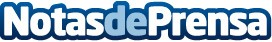 'Hacia YO AHORA', el libro de Úrsula Calvo que guía en el cambio de la supervivencia a la súper vivencia La fundadora del Úrsula Calvo Center publica su primer libro: 'Hacia YO AHORA'. Una travesía de la supervivencia a la súper vivencia, publicado por Kailas Editorial. Se trata de una travesía que no implica llegar a ningún destino, sino que conduce a descubrir 'nuestro propio potencial' para tomar decisiones más libres y adecuadas. El libro aporta materiales como audios de meditación, reflexiones y ejercicios prácticos para fluir y confiar en la vida y en uno mismoDatos de contacto:Fátima Sánchez 911 101 354Nota de prensa publicada en: https://www.notasdeprensa.es/hacia-yo-ahora-el-libro-de-ursula-calvo-que_1 Categorias: Nacional Viaje Literatura Sociedad Madrid Entretenimiento Bienestar http://www.notasdeprensa.es